                                                                      l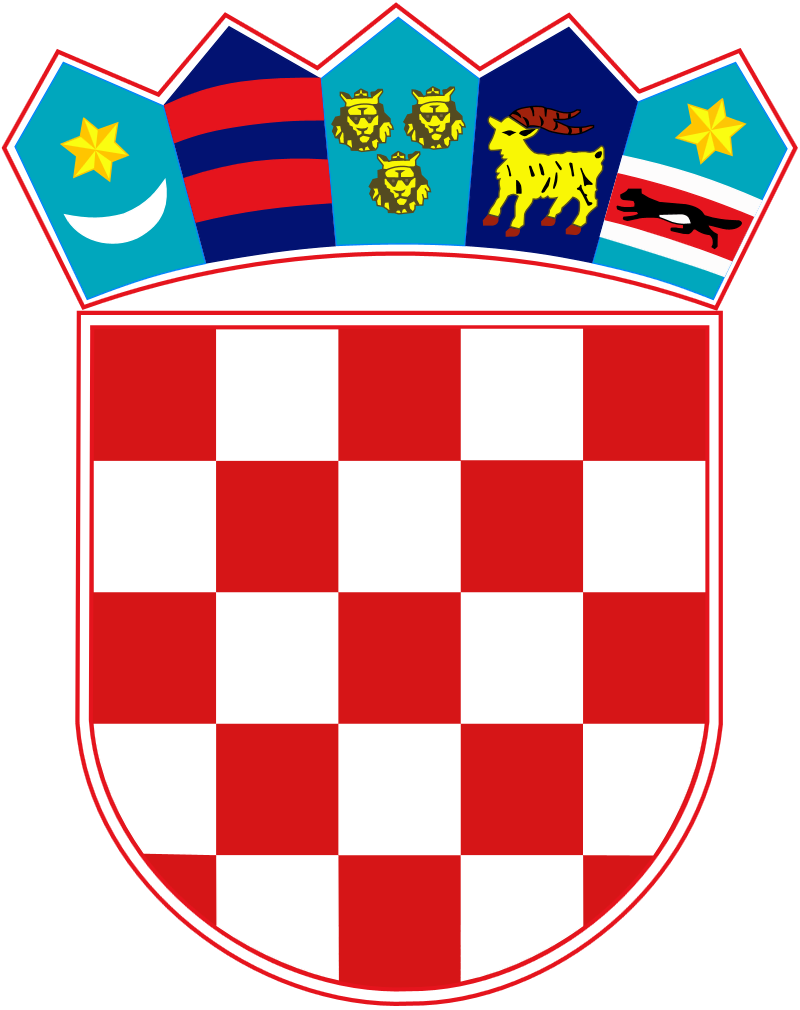 REPUBLIC OF CROATIACENTRAL STATE OFFICE FOR CROATS ABROADAPPLICATION FORMfor the Award of Scholarships for Online Croatian Language Learning for the academic year 2021/2022Type of applicant: (circle one of the following options)member of the Croatian Nationspouse of a member of the Croatian Nationfriend of the Croatian people and the Republic of CroatiaPersonal data:Information of permanent/temporal residence:1 Data provided by identification document (ID card or passport) 2 To be filled out only if the current address differs from the place of permanent residenceAcquired level of education:(circle one of the following options)a) highschool	b) tertiary	c) universityPeriod of attendance of the online course HiT-1: (circle one of the following options)autumn semester (September, 13 - December 5, 2021)spring semester (March 7 - May 29, 2022)	Achievements and motivation of the candidate (brief description, max.1000 characters)Under penalty of perjury, I vouch through my signature on this application form that I will immediately inform the Central State Office for Croats Abroad shall I be granted another scholarship financed by the state budget of the Republic of Croatia during the exercise of my rights granted by the scholarship for Online Croatian language learning for the academic year 2021/2022.Place and date: ___________________signatureNameSurnameGender (cricle)                          M                      F                  Date and place of birthCrountry of birthNationality/iesMobile phone/TelephoneE-mail addressNumber of travel document/sPlace and country of issue Permanent residence1Temporal residence2Street and numberPlaceZip codeCountry